Used Car Sale Agreement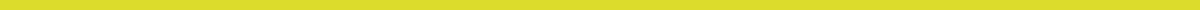 This Used Car Sale Agreement ("Agreement") is made and entered into as of [Date], by and between:Seller: Name: [Seller's Full Name]
Address: [Seller's Address]
Phone: [Seller's Phone Number]
Email: [Seller's Email Address]Buyer: Name: [Buyer's Full Name]
Address: [Buyer's Address]
Phone: [Buyer’s Phone Number]
Email: [Buyer’s Email Address]Vehicle Details: Make: [Vehicle Make]
Model: [Vehicle Model]
Year: [Vehicle Year]
VIN (Vehicle Identification Number): [VIN]
Mileage: [Mileage]Sale Price: The total purchase price of the vehicle is [Amount in words] ([Amount in numbers]).Payment Terms: The Buyer agrees to pay the full purchase price of the vehicle in the following manner: [Specify payment method, e.g., cash, bank transfer, etc.].Odometer Disclosure: The Seller certifies to the best of their knowledge that the odometer reading listed above reflects the actual mileage of the vehicle described above.Condition of Vehicle: The Buyer accepts the vehicle "as-is," with no warranties or guarantees, either expressed or implied, as to the condition of the vehicle. The Buyer has inspected the vehicle and accepts it in its current condition.Title and Ownership: The Seller guarantees that they are the lawful owner of the vehicle and that the vehicle is free from all encumbrances and liens. The Seller agrees to provide the Buyer with the necessary documents to transfer the title and ownership of the vehicle to the Buyer upon receipt of the full purchase price.Governing Law: This Agreement shall be governed by and construed in accordance with the laws of the State of [State].Entire Agreement: This Agreement constitutes the entire agreement between the parties and supersedes all prior understandings or agreements, whether written or verbal, regarding the sale of the vehicle.Signatures:Seller:[Seller's Full Name]
Date: ______________________Buyer:[Buyer’s Full Name]
Date: ______________________